REPORT SULLE ATTIVITÀ SVOLTE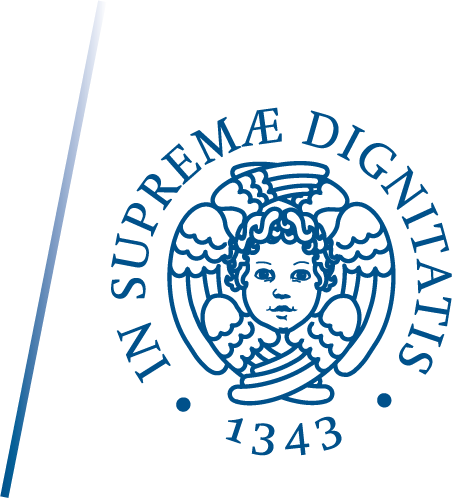 Activities reportCorso di dottorato / PhD Programme _________________________Curriculum (se previsto / if applicable) _______________________________Cognome / Family Name _______________________________Nome / Name ________________________Data nascita / Date of Birth ________________________Luogo nascita / Place of Birth ________________________Data di rilascio del titolo / Date of qualification________________________Eventuale valutazione (se prevista) / Assessment (if applicable) ___________________Supervisore / Supervisor ________________________Commissione di esame finale (Nome, cognome e ente di afferenza) / Final exam Committee (Name, Family Name and relevant department) ______________________________________________ATTIVITÀ FORMATIVE / Educational ACTIVITIESI anno di corso / I year (anno accademico / academic year ________________)II anno di corso / II year (anno accademico / academic year ________________)III anno di corso / III year (anno accademico / academic year ________________)TITOLO DELLA TESI / PHD THESIS TITLE OF THE SETTORE SCIENTIFICO DISCIPLINARE (SSD)/ Scientific Area FrameworkPROGETTO DI RICERCA/RESEARCH PROJECT (descrivere sinteticamente / please provide a short description)CONVEGNI, WORKSHOP E SEMINARI IN ITALIA E ALL’ESTERO/ Participation to CONFERENCES, WORKSHOPS, SEMINARS IN ITALY AND ABROAD (indicare denominazione, sede, data e se la partecipazione ha previsto anche la presentazione di un contributo / please provide  the event name, venue, date and eventual  article/abstract/poster submission)EVENTUALE ATTIVITÀ DI RICERCA IN AZIENDA EVENTUAL RESEARCH ACTIVITY IN COMPANIES (indicare denominazione, ente ospitante, periodo e luogo di svolgimento, eventuale supervisore aziendale, attività svolte e risultati / please indicate the name, the hosting institution, the period and duration of the activity, the eventual  company supervisor, performed  activities and results)PUBBLICAZIONI (N.B. depositate in ARPI) / PUBLICATIONS (Filed in ARPI)PUBBLICAZIONI (in corso di pubblicazione) / PUBLICATIONS (IN THE PROCESS OF PUBLICATION)DOCTOR EUROPAEUS / INTERNATIONAL DOCTORATE Alla dottoressa / al dottore _____________________ è rilasciata la certificazione di Doctor Europaeus-International Doctorate [indicare quale tipologia si certifica] in quanto ricorrono le condizioni previste dall’articolo 26 del regolamento di Ateneo sul dottorato di ricerca e precisamente: / Mr/Ms _____________________ is awarded with the Doctor Europaeus /International Doctorate certification [select the  qualification] in compliance in Article 26 of the PhD Regulations of University  of Pisa, namely:a) 	Professori designati dal Collegio docenti che hanno espresso giudizio positivo in merito alla tesi di dottorato / with a positive review of the doctoral thesis by the Professors appointed by the PhD Board of Teachers:	Prof. ______________________	Università _____________________ (country _____________) / University _____________________ (country _______)	Prof. ______________________	Università _____________________ (country _____________) / University _____________________ (country _______)	provenienti da due Università di due paesi dell’Unione Europea diversi da quello in cui viene discussa la tesi e in cui ha sede il corso / coming from two universities of different European Union countries  other than the one in which the dissertation is discussed and the programme is basedb)	Membri Commissione esame finale / Final Exam  Committee Members:	Prof. / prof.ssa ____________________________ Università _________________________________ appartenere a un’istituzione di un paese dell’Unione Europea diverso da quello in cui viene discussa la tesi e in cui ha sede il corso / coming from an Institution of an EU country other than the one in which the dissertation is discussed and the course is basedc)	Lingua tesi / Thesis language: ___________________________________________________ diversa da quella del paese in cui la tesi viene discussa o in cui ha sede il corso / other than one of the country in which the dissertation is discussed and the course is basedd)	Periodi all’estero / periods abroad: 	1) presso l’Università ___________________________ dal ____________ al ____________ / at the University ___________________________ from ____________ to ____________;	2) presso l’Università ___________________________ dal ____________ al ____________ / at the University ___________________________ from ____________ to ____________;	3) presso l’Università ___________________________ dal ____________ al ____________ / at the University ___________________________ from ____________ to ____________	spesi in un paese diverso da quello del dottorando / in an EU country other than doctoral candidate home country.ATTIVITÀ DI TUTORAGGIO E DIDATTICA INTEGRATIVA / TUTORING AND SUPPLEMENTARY TEACHING ACTIVITIESALTRO / OTHER ACTIVITIES Date, ______________________Il Coordinatore del Corso di dottorato / PhD Course CoordinatorProfessore / Professor _________________________________DENOMINAZIONE DEL CORSO / PhD ProgrammeDURATA / DURATION(in ore / in hours)SEDE / LOCATION (indicare Università o altra sede di svolgimento / indicate the university location  or other location)DOCENTE / PROFESSOR(nome e cognome / name and family name)VOTAZIONE / FINAL MARKGIUDIZIO / FINAL ASSESSMENT LINGUA UTILIZZATA LANGUAGE(italiano, inglese, altra lingua / Italian, English or other languages)Corsi del dottorato frequentati/ Attended PHd  Programmes Corsi del dottorato frequentati/ Attended PHd  Programmes Corsi del dottorato frequentati/ Attended PHd  Programmes Altri corsi/ Other ProgrammesAltri corsi/ Other ProgrammesAltri corsi/ Other ProgrammesSeminari di ricerca/Research seminars (argomento e ore di svolgimento / topics and number of hours attended)1.2.…1.2.…1.2.…1.2.…1.2.…1.2.…PERIODO DI SVOLGIMENTOPeriod(da ___ a ____ /a ___ to ___)ENTE OSPITANTE Hosting Institution(nome, luogo ed eventuale supervisore / name, location and supervisor)ATTIVITÀ SVOLTE E RISULTATIPERFORMED ACTIVITIES AND RESULTSEsperienze di ricerca presso altre strutture / Research training in other institutionsAttività o borse all’estero/Training or Scholarship abroadDENOMINAZIONE DEL CORSO /  PhD ProgrammeDURATA / DURATION(in ore / in hours)SEDE / LOCATION (indicare Università o altra sede di svolgimento / indicate the university location or other location)DOCENTE / PROFESSOR(nome e cognome / name and family name)VOTAZIONE / FINAL MARKGIUDIZIO / ASSESSMENTLINGUA UTILIZZATA Language(italiano, inglese, altra lingua / Italian, English or other languages)Corsi del Dottorato frequentati/ Attended PhD Programmes Corsi del Dottorato frequentati/ Attended PhD Programmes Corsi del Dottorato frequentati/ Attended PhD Programmes Altri corsi/ Other ProgrammesAltri corsi/ Other ProgrammesAltri corsi/ Other ProgrammesSeminari di ricerca/Research Seminars (argomento e ore di svolgimento / topics and number of hours attended )1.2.…1.2.…1.2.…1.2.…1.2.…1.2.…PERIODO DI SVOLGIMENTO Period (da ___ a ____ /a ___ to ___)ENTE OSPITANTEHOSTING INSTITUTION (nome, luogo ed eventuale supervisore / name, location and supervisor)ENTE OSPITANTEHOSTING INSTITUTION (nome, luogo ed eventuale supervisore / name, location and supervisor)ATTIVITÀ SVOLTE E RISULTATIPERFORMED  ACTIVITIES AND RESULTSATTIVITÀ SVOLTE E RISULTATIPERFORMED  ACTIVITIES AND RESULTSATTIVITÀ SVOLTE E RISULTATIPERFORMED  ACTIVITIES AND RESULTSEsperienze di ricerca presso altre strutture / Research experience in other institutionsAttività o borse all’estero/Training or Scholarship abroadDENOMINAZIONE DEL CORSO / Programme DURATA / DURATION(in ore / in hours)SEDE / LOCATION (indicare Università o altra sede di svolgimento / indicate the university location or other location)DOCENTE / PROFESSOR(nome e cognome / name and family name)VOTAZIONE / FINAL MARKGIUDIZIO / AssessmentLINGUA UTILIZZATA Language(italiano, inglese, altra lingua / Italian, English or other languages)Corsi del Dottorato frequentati/ Attended PhD ProgrammesCorsi del Dottorato frequentati/ Attended PhD ProgrammesCorsi del Dottorato frequentati/ Attended PhD ProgrammesAltri corsi/ Other ProgrammesAltri corsi/ Other ProgrammesAltri corsi/ Other ProgrammesSeminari di ricerca/Research Seminars (argomento e ore di svolgimento / topics and number of hours attended) 1.2.…1.2.…1.2.…1.2.…1.2.…1.2.…PERIODO DI SVOLGIMENTOPeriod(da ___ a ____ /a ___ to ___)ENTE OSPITANTE Hosting Institution(nome, luogo ed eventuale supervisore / name, location and supervisor)ENTE OSPITANTE Hosting Institution(nome, luogo ed eventuale supervisore / name, location and supervisor)ATTIVITÀ SVOLTE E RISULTATIPerformed ACTIVITIES AND RESULTSATTIVITÀ SVOLTE E RISULTATIPerformed ACTIVITIES AND RESULTSATTIVITÀ SVOLTE E RISULTATIPerformed ACTIVITIES AND RESULTSEsperienze di ricerca presso altre strutture / Research experience in other institutionsAttività o borse all’estero/Training or Scholarship abroadPERIODO DI SVOLGIMENTOperiod(da ___ a ____)ENTE OSPITANTE hostin Institution(nome, luogo eeventuale supervisore/ name, location and  supervisor )ATTIVITÀ SVOLTE E RISULTATIPerformed ACTIVITIES AND RESULTSEsperienze di ricerca presso altre strutture / Research experience in other institutionsAttività o borse all’estero / Training or Scholarship/s abroadTIPOLOGIA PUBBLICAZIONE (articolo, proceedings, monografia, edizione fonti…)TYPOLOGY (article, proceedings, monography, source edition…)ALTRI AUTORICOAUTHORSTITOLO DELLA PUBBLICAZIONETITLEESTREMI DELLA PUBBLICAZIONE (rivista, editore, convegno, altro)PUBLICATION DETAILS (journal title, publishing company, conference title  or other)ISSN/ISBNTIPOLOGIA PUBBLICAZIONE (articolo, proceedings, monografia, edizione fonti…)TYPOLOGY: ( article, proceedings, monography, source edition…)ALTRI AUTORI / COAUTHORSTITOLO DELLA PUBBLICAZIONETITLEESTREMI DELLA PUBBLICAZIONE(rivista, editore, convegno, altro)PUBLICATION DETAILS(journal title, publishing company, conference title and so on)